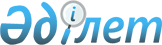 О внесении изменений в решение акима села Мугалжар от 14 августа 2012 года № 20 "О присвоении наименования безымянной улице разъезда № 57 "Тас" села Мугалжар Мугалжарского района"Решение акима села Мугалжар Мугалжарского района Актюбинской области от 20 октября 2014 года № 20. Зарегистрировано Департаментом юстиции Актюбинской области 07 ноября 2014 года № 4065      В соответствии с Конституционным Законом Республики Казахстан от 3 июля 2013 года № 121-V «О внесении изменений и дополнений в Конституционный закон Республики Казахстан и в некоторые законодательные акты Республики Казахстан по вопросам исключения противоречий, пробелов, коллизий между нормами права различных законодательных актов и норм, способствующих совершению коррупционных правонарушений», статьей 35 Закона Республики Казахстан от 23 января 2001 года № 148 «О местном государственном управлении и самоуправлении в Республике Казахстан» аким села Мугалжар РЕШИЛ: 

      1.  Внести в решение акима села Мугалжар от 14 августа 2012 года № 20 «О присвоении наименования безымянной улице разъезда № 57 «Тас» села Мугалжар Мугалжарского района» (зарегистрировано в реестре государственной регистрации нормативных правовых актов за № 3409, опубликовано 13 сентября 2012 года в районной газете «Мугалжар») следующие изменения:
      в заголовке и в преамбуле решения на государственном языке слово «селосының» заменить словом «ауылының».

      2.  Настоящее решение вводится в действие по истечении десяти календарных дней после дня его первого официального опубликования.



					© 2012. РГП на ПХВ «Институт законодательства и правовой информации Республики Казахстан» Министерства юстиции Республики Казахстан
				
      Аким села Мугалжар

Даримбетов Г.
